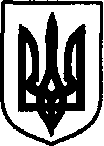 УКРАЇНАДунаєвецька міська рада VII скликанняР І Ш Е Н Н ЯДвадцятої (позачергової) сесії21 квітня 2017 р.                                     Дунаївці	                                                 №1-20/2017рПро дострокове припинення повноважень депутата Дунаєвецької міської радиВідповідно до пункту 14 частини 1 статті 26 Закону України «Про місцеве самоврядування в Україні», пункту 2 частини 2 статті 5 Закону України «Про статус депутатів місцевих рад», міська радаВИРІШИЛА:1. Припинити достроково повноваження депутата Дунаєвецької міської ради Осадчук Світлани Валеріїни, обраної депутатом Дунаєвецької міської ради за виборчим списком Дунаєвецької районної партійної організації Всеукраїнського об’єднання «Батьківщина» Хмельницької області у зв’язку з її особистою заявою про складення депутатських повноважень.2. Контроль за виконанням цього рішення покласти на секретаря Дунаєвецької міської ради М.Островського.Міський голова                                                                                           В. ЗаяцьУКРАЇНАДунаєвецька міська рада VII скликанняР І Ш Е Н Н ЯДвадцятої (позачергової) сесії21 квітня 2017 р.                                     Дунаївці	                                                 №2-20/2017рПро визнання повноважень депутата Дунаєвецької міської ради Враховуючи постанову Дунаєвецької міської виборчої комісії Хмельницької області від 07.04.2017 р. №19 «Про заміщення депутата Дунаєвецької міської ради», відповідно до статті 26 Закону України «Про місцеве самоврядування в Україні», Закону України «Про місцеві вибори», міська радаВИРІШИЛА:1. Рішення Дунаєвецької міської виборчої комісії Хмельницької області від  07.04.2017 р. №19 взяти до відома.2. Визнати повноваження депутата міської ради Срюбка Олександра Олександровича, наступного за черговістю кандидата у депутати у виборчому списку Дунаєвецької районної партійної організації Всеукраїнського об’єднання «Батьківщина» Хмельницької області.3. Контроль за виконанням даного рішення покласти на постійну комісію з питань регламенту, депутатської діяльності та етики, прав людини, законності, запобігання та врегулювання конфлікту інтересів, зв’язків з виконавчими структурами, органами місцевого самоврядування, об’єднаннями громадян та засобами масової інформації (голова комісії Л.Лук’янова).Міський голова                                                                                           В.ЗаяцьУКРАЇНАДунаєвецька міська рада VII скликанняР І Ш Е Н Н ЯДвадцятої (позачергової) сесії21 квітня 2017 р.                                     Дунаївці	                                                 №3-20/2017рПро внесення змін до складу постійної комісії Дунаєвецької міської радиВідповідно до пункту 2 частини 1 статті 26 Закону України «Про місцеве самоврядування в Україні», Положення про постійні комісії Дунаєвецької міської ради VІІ скликання затвердженого рішенням міської ради від 03 грудня 2016 р. №2-1/2015р, у зв’язку з визнанням повноважень депутата Срюбка Олександра Олександровича, міська радаВИРІШИЛА:Внести зміни до складу постійної комісії з питань освіти, культури, охорони здоров’я, фізкультури, спорту та соціального захисту населення, а саме:вивести Осадчук Світлану Валеріївну у зв’язку з припиненням повноважень депутата міської ради;ввести Срюбка Олександра Олександровича у зв’язку з визнанням повноважень депутата міської ради.Міський голова                                                                                           В.ЗаяцьУКРАЇНАДунаєвецька міська рада VII скликанняР І Ш Е Н Н ЯДвадцятої (позачергової) сесії21 квітня 2017 р.                                     Дунаївці	                                                 №4-20/2017рПро звернення до Президента України, Верховної Ради України та Прем’єр-Міністру України щодо скасування абонентської плати за підключення до системи газопостачанняРозглянувши заяву депутата Дунаєвецької міської ради VІІ скликання Поліщука Юрія Степановича щодо включення до порядку денного сесії міської ради депутатського звернення до Президента України, Верховної Ради України та Прем’єр-Міністра України щодо скасування абонентської плати за підключення до системи газопостачання, керуючись статтями 21, 22 Закону України «Про статус депутатів місцевих рад», статтею 25 Закону України «Про місцеве самоврядування в Україні», міська рада                                               ВИРІШИЛА:1. Схвалити текст звернення Дунаєвецької міської ради до Верховної Ради України, Президента України та Прем’єр-Міністра України щодо скасування абонентської плати за підключення до системи газопостачання (додається).2. Секретарю Дунаєвецької міської ради забезпечити направлення рішення до Верховної Ради України, Президента України та Прем’єр-Міністру України.3. Контроль за виконанням рішення покласти на секретаря міської ради М.Островського.Міський голова                                                                                     В.ЗаяцьПрезиденту УкраїниГолові Верховної Ради УкраїниПрем'єр-Міністру УкраїниЗВЕРНЕННЯДепутатів Дунаєвецької міської радищодо скасування абонентської плати за підключення до системи газопостачання28 березня Національна комісія, що здійснює державне регулювання у сферах енергетики та комунальних послуг (НКРЕКП), затвердила розмір абонентської плати за підключення до системи газопостачання. Плату з 1 квітня сплачуватимуть споживачі щомісяця незалежно від фактичного обсягу споживання. Цим рішенням діюча влада продовжує  справжню економічну війну проти українців.Споживачам нараховуватиметься плата за газ, як товар (4942 грн. за тисячу кубометрів плюс гранична торгівельна націнка газопостачальної компанії, яка становить 3,2%), а також окремо абонплата за користування приєднаними потужностями. Згідно закону абонплата за надану потужність не підпадає під субсидіювання- споживачі  мають сплатити за це живі гроші. Натомість середній місячний чек для абонентів, які використовують газ для приготування їжі на газових плитах без лічильників, збільшиться в 3-5 разів. Більше 70% розподільчих мереж, які будуть отримувати фіксовану абонплату, знаходяться в управлінні "Регіональної газової компанії" Дмитра Фірташа.Діюча роздрібна ціна на газ для побутових споживачів встановлена постановами Кабміну №315 від 27 квітня 2016 року (про внесення змін до постанови Уряду №758 від 1 жовтня 2015 року) – на рівні 6879 гривень за тисячу кубічних метрів з ПДВ. В її структурі вартість послуг транспортування та розподілу природного газу складає 13%. У вартості кожної тисячі кубометрів передбачено 219 грн. плати за транспортування палива по ГТС і 513,7 грн. за розподіл (плата облгазам). Всього – 733 грн. Рішення Регулятора розділяє вартість товарного газу та вартість послуг з його транспортування та розподілу. Тепер ті 825 гривень, що закладені в кожній тисячі кубів, будуть вилучені з ціни. Газ, як товар, подешевшає та буде коштувати близько 6000 грн. за тисячу кубометрів. Натомість кожен споживач буде сплачувати за послуги розподілу окремою платіжкою в залежності від потужності – максимально можливого рівня споживання газу.Тепер населення приречене  платити за газ і окремо – за обслуговування труб, якими він постачається.  Взяти ще раз плату за те, що людей підключили колись, можливо ще в радянські часи, до газових мереж – це вже переходить всі межі здорового глузду та моралі. Тепер кожна родина вимушена платити від 50 до 136 грн на місяць  додатково до вже існуючих драконівських тарифів, хоча за це вже сплачено у вартості транспортних послуг, і ця сума становить 12 млрд грн на рік.Рішення НКРЕКП щодо встановлення абонентської плати за підключення до газових мереж з 1 квітня цього року є злочинним обкраданням українського народу, через яке найбідніші верстви населення сплачуватимуть за газ в 3-5 разів більше.  Найцинічніше в новому «податку на повітря» – це те, що на абонплату не розповсюджується система субсидій.На підставі вищевикладеного депутати Дунаєвецької міської радизвертаються до Вас з  вимогами:Скасувати незаконне рішення НКРЕКП і компенсувати споживачам газу, особливо в сільській місцевості, витрати на проведення газових мереж і підключення до газу в попередні роки.Відставки голови НКРЕКП Дмитра Вовка. Ухвалено 21 квітня 2017 рокуРішення 20 (позачергової) сесії Дунаєвецької міської ради VІІ скликанняУКРАЇНАДунаєвецька міська рада VII скликанняР І Ш Е Н Н ЯДвадцятої (позачергової) сесії21 квітня 2017 р.                                     Дунаївці	                                                 №6-20/2017рПро внесення змін  до міського бюджету на 2017 рікУ відповідності до ст. 26 Закону України «Про місцеве самоврядування в Україні», міська рада                                               ВИРІШИЛА:1. Внести зміни до рішення сесії міської ради VІІ скликання від 16.12.2016 р. №1-16/2016р «Про міський  бюджет на 2017 рік»:1.1.1. Збільшити доходи загального фонду міського бюджету на суму 4 800 000 грн., в тому числі по кодах:11010100 Податок на доходи фізичних осіб, що сплачується податковими агентами, із доходів платника податку у вигляді заробітної плати – 1 896 100 грн.11010200 Податок на доходи фізичних осіб з грошового забезпечення, грошових винагород та інших виплат, одержаних військовослужбовцями та особами рядового і начальницького складу, що сплачується податковими агентами – 89 000 грн.11010400 Податок на доходи фізичних осіб, що сплачується податковими агентами, із доходів платника податку інших ніж заробітна плата – 914 000 грн.11010500 Податок на доходи фізичних осіб, що сплачується фізичними особами за результатами річного декларування – 107 200 грн.14021900 Акцизний податок з з ввезених на митну територію України  підакцизних товарів (пальне) – 300 000 грн.18010600 Орендна плата з юридичний осіб – 166 600 грн.18050300 Єдиний податок з юридичних осіб – 259 000 грн.18050400 Єдиний податок з фізичних осіб – 812 300 грн.18050500 Єдиний податок з сільськогосподарських товаровиробників. У яких частка сільськогосподарського виробництва за попередній податковий(звітний) рік дорівнює або перевищує 75 відсотків – 107 100 грн.21081100 Адміністративні штрафи – 13 500 грн.21081500 Адміністративні штрафи та штрафні санкції за порушення законодавства у сфері виробництва та обігу алкогольних напоїв та тютюнових виробів – 10 000 грн.22012500 Плата за надання інших адміністративних послуг – 119 800 грн.24060300 Інші надходження – 5 400 грн.1.1.2.  Збільшити доходи спеціального фонду міського бюджету на 631 000 грн., в тому числі по коду:-  33010100 Кошти від продажу земельних ділянок несільськогосподарського призначення – 631 000 грн.     1.1.3. Збільшити видатки загального фонду міського бюджету на суму 3 416 100 грн., в тому числі:1.1.4.  Збільшити видатки спеціального фонду міського бюджету на суму 2 496 900 грн., в тому числі:1.1.5. Збільшити дефіцит загального фонду міського бюджету в на 310 000 грн., джерелом покриття визначити залишки коштів загального фонду на 01.01.2017 року.       Збільшити дефіцит спеціального фонду міського бюджету (бюджету розвитку) на 1 865 900 грн., джерелом покриття якого визначити залишок коштів податку за власників транспортних засобів в сумі 43 500 грн., який утворився станом на 01.01.2017 року,  залишок коштів фонду охорони навколишнього природного середовища в сумі 128 500 грн., який утворився станом на 01.01.2017 року та кошти, що передаються з загального фонду до спеціального фонду міського бюджету (бюджету розвитку) в сумі 1 693 900грн..  1.2.  Зменшити видатки загального фонду міського бюджету по КПКВКМБ 0118370 «Субвенції з місцевого бюджету державному бюджету на виконання програм соціально-економічного розвитку регіонів» на 50 000 грн. та збільшити видатки загального фонду міського бюджету по КПКВ 0118600 «Інші видатки» на 50 000 грн. (головний розпорядник – міська рада).1.3. Зменшити видатки спеціального фонду міського бюджету (бюджету розвитку) по КПКВКМБ 0116060 «Благоустрій міст, сіл, селищ» на 94 000 грн. (головний розпорядник – міська рада) та збільшити видатки спеціального фонду міського бюджету (бюджету розвитку) по КПКВКМБ 1015061 «Забезпечення діяльності місцевих центрів фізичного здоров»я населення  «Спорт для всіх» та проведення заходів серед населення регіону» на 94 000 грн. (головний розпорядник – управління освіти, молоді та спорту).     1.4. Внести зміни до загального фонду міського бюджету відповідно розпорядження міського голови від 16.03.2017 року № 61/2017-р «Про внесення змін до міського бюджету на 2017 рік»:- збільшити доходи загального фонду міського бюджету на суму 112 397 грн., в тому числі по коду 41035000 «Інші субвенції» 112 397 грн.,- збільшити видатки загального фонду міського бюджету на суму 112 397 грн., в тому числі по КПКВМБ 1011170 «Методичне забезпечення діяльності навчальних закладів та інші заклади в галузі освіти» - 78  628 грн., КПКВМБ 1011210 «Утримання інших закладів освіти» - 18 832 грн., КПКВМБ 0114100  «Школи естетичного виховання дітей» - 14 937 грн. 1.5. Внести зміни до загального фонду міського бюджету відповідно розпорядження міського голови від 11.04.2017 року № 95/2017-р «Про внесення змін до міського бюджету на 2017 рік»:- збільшити доходи загального фонду міського бюджету на суму 497 800 грн., в тому числі по коду 41033600 «Субвенція з державного бюджету місцевим бюджетам на відшкодування вартості лікарських засобів для лікування окремих захворювань» 497 800 грн.,- збільшити видатки загального фонду міського бюджету на суму 497 800 грн., в тому числі по КПКВМБ 01112180 «Первинна медична допомога населенню» на суму 497 800 грн. 2. Додатки 1, 2, 3, 5, 6, 7 до рішення сесії міської ради VІІ скликання від 16.12.2016р. № 1-16/2016 «Про міський бюджет на 2017 рік» з урахуванням внесених змін викласти у новій редакції відповідно до даного рішення.3. Контроль за виконанням рішення покласти на постійну комісію з питань планування, фінансів, бюджету та соціально-економічного розвитку . Міський голова                                                                                           В.ЗаяцьПояснювальна записка до рішення міської радивід 21 квітня 2017 року„Про внесення змін до міського бюджету на 2017 рік”Внесення змін до міського бюджету на 2017 рік обумовлено необхідністю вирішення найбільш нагальних проблем громади за рахунок:- розподілу нерозподілених залишків коштів міського бюджету, що утворилися станом на 01.01.2017 року:  по загальному фонду – 310 тис.грн.,   спеціальному фонду – 172 тис.грн. (з них залишок колишнього податку з власників транспортних засобів – 43,5 тис.грн., залишок коштів фонду охорони навколишнього природного середовища – 128,5 тис.грн.);- перевиконання дохідної частини загального фонду міського бюджету за результатами першого кварталу 2017 року на 39,6 відсотка або 4918 тис.грн.;- надходження до бюджету розвитку коштів від продажу земельних ділянок в сумі 632,9 тис.грн.;-  затвердження розпорядження міського голови від 16.03.2016р. №61/2017-р щодо планування видатків за рахунок переданих інших субвенцій з районного, Дунаєвецького селищного та Маківського сільського бюджетів та розпорядження міського голови від 11.04.2017р. №95/2017-р щодо планування видатків на відшкодування вартості лікарських засобів для лікування окремих захворювань;- перерозподілу залишку невикористаних призначень на капітальний ремонт тротуару по вул. МТС (від вул.Горького до вул.Могилівської)Розподіл видатків по головних розпорядниках бюджетних коштів:По міській раді за рахунок перевиконання дохідної частини міського бюджету збільшити видатки на суму  2251,2 тис.грн.:виплата матеріальних допомог на лікування згідно Програми соціального захисту населення на 2016-2017 роки – 100 тис.грн. виготовлення ПКД на добудову частини спортивного комплексу в с.Миньківці (232,5 тис.грн.), капітальний ремонт даху будинку культури с.Чаньків (79,5 тис.грн.), реконструкцію будинку культури с.Голозубинці (104,6 тис.грн.), капітальний ремонт частини зовнішніх стін (утеплення) адмінбудівлі по вул.Шевченка, 50 м.Дунаївці (14,4 тис.грн.), капітальний ремонт частини будівлі КЗ «Дитяча школа мистецтв» (31,3 тис.грн.), капітальний ремонт конструкцій житлового будинку по вул.Шевченка, 57б м.Дунаївці  (15,5 тис.грн.) – 477,8 тис.грн.виготовлення ПКД на будівництво водогонів в селах Залісці (23,6 тис.грн.) та Пільний Мукарів (15 тис.грн.), реконструкції водогонів в м.Дунаївці (від «Приватбанку» до вул..Красінських (10 тис.грн.) та в районі Будинку побуту (10 тис.грн.) та  с.Городиска (15 тис.грн.) – 73,6 тис.грн.виготовлення технічного паспорта на адмінбудівлю по вул.Шевченка, 50 м.Дунаївці – 3,2 тис.грн., проведення інвентарної оцінки з виготовлення технічного паспорта на недобудованому будівлю дитячого садочка в с.Іванківці – 3 тис.грн.оплата водопостачання та водовідведення в адмінбудівлі ЦНАПу по вул.Красінських, 12 – 8,9 тис.грн.придбання комп»ютера – 9,5 тис.грн.придбання гуми для службового автомобіля ВАЗ 2106 – 3,2 тис.грн. придбання  та встановлення FM-приймачів та пристроїв автоматичного додзвону  згідно Програми цивільного захисту населення і територій від надзвичайних ситуацій техногенного та природного характеру на території Дунаєвецької міської ради на 2017-2021 роки  – 28,6 тис.грн. виготовлення нормативно-грошової оцінки земель с.Лисець  - 34,2 тис.грн. поточний ремонт містка в с.Ганнівка – 31,1 тис.грн.встановлення пам’ятного знаку «Жертвам голодомору та репресій» в с. Держанівка – 10 тис.грн.обладнання, матеріали та монтаж охорони 1 поверху адмінбудівлі міської ради по вул.Шевченка, 50 – 35,9 тис.грн. виготовлення детального плану території с.Миньківці – 20 тис.грн. завершення капітального ремонту вул..Б.Хмельницького, м.Дунаївці – 531 тис.грн. облаштування сміттєроздільної лінії – 500 тис.грн. поточний ремонт доріг в м.Дунаївці – 381,2 тис.грн. Крім того на поточний ремонт доріг в м.Дунаївці спрямувати залишок колишнього податку з власників транспортних засобів, який утворився станом на 01.01.2017 року в сумі 43,5  тис.грн.За рахунок залишків фонду охорони навколишнього природного середовища, які утворилися станом на 01.01.2017 року, провести роботи по очищенню та поглибленню громадських криниць загального користування на загальну суму 128,5 тис.грн., в тому числі місто – 40 тис.грн., сільські населені пункти – 88,5 тис.грн.За рахунок надходження коштів від продажу земельних ділянок несільськогосподарського призначення (632,9 тис.грн.) запланувати завершення робіт по реконструкції адмінбудинку під дитячий навчальний заклад в с.Гірчична  - 631 тис.грн..Управлінню освіти молоді і спорту за рахунок перевиконання дохідної частини міського бюджету додатково передбачити 1987,6 тис.грн.: придбання парт, стільців і т.д. в ЗОШ – 245 тис.грн.оплата послуг – 100 тис.грн.закупівля вугілля в  загальноосвітні школи громади– 1380,6 тис.грн.виготовлення ПКД на проведення капітального ремонту Залісецького НВК «ЗОШ І-ІІст., ДНЗ» - 12 тис.грн.виготовлення ПКД на заміну котлів в ДНЗ №1 м.Дунаївці, Іванковецькій та Нестеровецькій ЗОШ – 60 тис.грн. КУ «Спорт для всіх»: харчування учасників спортивних змагань – 100 тис.грн., придбання футбольних та волейбольних м»ячів для сільських спортивних колективів – 50 тис.грн.Додаткові кошти для оплати поїздки вихованців Дунаєвецької ДЮСШ в Чехію для участі в спортивних змаганнях – 40 тис.грн.По фінансовому управлінню за рахунок перевиконання дохідної частини передбачити інші субвенції районному бюджету в сумі 871,2 тис.грн.:Районна програма територіальної оборони Дунаєвецького району – 242,9 тис.грн.Заробітна плата працівникам  КУ «ЦРЛ» - 628,3 тис.грн. 2.  Кошти в сумі 50 тис.грн., виділені на фінансування Програми військово-патріотичного виховання та підготовки молоді до служби в Збройних силах України в Дунаєвецькій міській ОТГ на 2016-2020 роки, запланувати по КПКВКМБ 0118600 «Інші видатки», а не по КПКВКМБ 0118370 «Субвенції з місцевого бюджету державному бюджету на виконання програм соціально-економічного розвитку регіонів»3.  Залишок невикористаних призначень на капітальний ремонт тротуару по вул..МТС (від вул.Горького до вул..Могилівської) в сумі 94 тис.грн. спрямувати на облаштування майданчика під тренажерами на міському стадіоні.	    4. За рахунок інших субвенцій, отриманих з районного (50,5 тис.грн.), Дунаєвецького селищного (46,9 тис.грн.) та Маківського сільського (14,9 тис.грн.)  бюджетів збільшити видатки на методичне забезпечення діяльності навчальних закладів та надання психолого-методичної консультації учням відповідних громад.5. За рахунок субвенції з державного бюджету сумі 497,8 тис.грн. збільшити видатки КЗ «Центр ПМСД» на відшкодування вартості лікарських засобів  під час амбулаторного лікування осіб, що страждають на серцево-судинні захворювання, цукровий діабет ІІ типу, бронхіальну астму.Начальник фінансового управління                                                                             Т.АбзаловаУКРАЇНАДунаєвецька міська рада VII скликанняР І Ш Е Н Н ЯДвадцятої (позачергової) сесії21 квітня 2017 р.                                        Дунаївці	                                      №7-20/2017рПро внесення змін до Програми надання фінансової підтримки хворим району нефрологічного профілю на 2016-2017 роки, затвердженої рішенням четвертої сесії міської ради VІІ скликання від 28.01.2016 р. №18-4/2016 р. Відповідно до статті 26 Закону України «Про місцеве самоврядування в Україні», міська рада:                                             ВИРІШИЛА:1. Внести зміни до  пункту 1 розділу ІІІ додатку Програми надання фінансової підтримки хворим району нефрологічного профілю на 2016-2017 роки, доповнивши його словами: «або виплачувати хворим нефрологічного профілю, які проживають на території Дунаєвецької міської ради, щомісячну матеріальну допомогу в розмірі 2000 (дві тисячі) гривень для компенсації витрат на придбання необхідних медикаментів».2. Додаток 3 до Програми надання фінансової підтримки хворим району нефрологічного профілю на 2016-2017 роки викласти в новій редакції (додається).3. Контроль  за виконанням рішення  покласти на постійну комісію з питань планування, фінансів, бюджету та соціально-економічного розвитку (голова постійної  комісії Сусляк Д.А.).Міський голова                                                                                           В.ЗаяцьУКРАЇНАДунаєвецька міська рада VII скликанняР І Ш Е Н Н ЯДвадцятої (позачергової) сесії21 квітня 2017 р.                                        Дунаївці	                                      №8-20/2017рПро затвердження комітету з моніторингу та реалізації «Стратегії розвитку Дунаєвецької міської об’єднаної територіальної громади на 2017-2020 роки»Враховуючи напрацювання Комітету зі стратегічного планування Дунаєвецької міської об’єднаної територіальної громади та за експертної підтримки проекту DESPRO та проекту «Підтримка розвитку ОТГ в Хмельницькій області», керуючись п.22 статті 26 Закону України «Про місцеве самоврядування в Україні», міська радаВИРІШИЛА:1. Затвердити комітет з моніторингу та реалізації «Стратегії розвитку Дунаєвецької міської об’єднаної територіальної громади на 2017-2020 роки» у складі згідно з додатком 1.2. Затвердити Положення про Комітет з управління впровадженням Стратегії розвитку Дунаєвецької міської об’єднаної територіальної громади (додаток 2).3.  Покласти на Комітет з управління впровадженням Стратегії розвитку контроль за виконанням плану реалізації Стратегії та забезпечення актуальності стратегічних і операційних цілей шляхом внесення змін і доповнень, затверджених Дунаєвецькою міською  радою.4. Контроль за виконанням даного рішення покласти на заступника міського голови Н.Слюсарчик.Міський голова                                                                                            В. ЗаяцьДодаток 1до рішення двадцятої сесії міської ради VІІ скликаннявід 21 квітня 2017 р.№7-20/2017рСКЛАДкомітету з моніторингу та реалізації «Стратегії розвитку Дунаєвецької міської об’єднаної територіальної громади на 2017-2020 роки»Секретар міської ради					                        М. ОстровськийДодаток 2до рішення двадцятої сесії міської ради VІІ скликаннявід 21квітня 2017 р.№7-20/2017рПОЛОЖЕННЯ
«Про комітет з моніторингу та реалізації «Стратегії розвитку Дунаєвецької міської об’єднаної територіальної громади на 2017-2020 роки»
     1. Комітет з моніторингу та реалізації «Стратегії розвитку Дунаєвецької міської об’єднаної територіальної громади на 2017-2020 роки» (далі – Комітет) є постійним  дорадчим органом при Дунаєвецькій міській раді, що діє на термін реалізації стратегії.
      2. Комітет у своїй діяльності керується Конституцією   та законами України, указами Президента України і постановами Верховної Ради України, актами Кабінету Міністрів України, а також розпорядженнями міського голови та рішеннями сесії Дунаєвецької міської ради.     3. Основними завданнями Комітету є:
 Моніторинг стратегічного плану розвитку Дунаєвецької міської об’єднаної територіальної громади який включає:Моніторинг зовнішнього середовища розвитку громади, аналіз основних показників, що характеризують ситуацію в державі в цілому та Хмельницькій області, які є стратегічно-важливими для громади.  Моніторинг процесу реалізації стратегії в цілому та окремих його цілей і задач, відстеження ходу виконання кожного завдання відповідної операційної цілі.Моніторинг виконання проектів місцевого розвитку, що складають План реалізації стратегії. Оцінка стану виконання кожного проекту та ступінь досягнення результатів, передбачених технічним завданням на проект.Оцінка рівня досягнення стратегічних і операційних цілей, зокрема якості виконання завдань, дотримання строків їх виконання. Надання рекомендацій для прийняття рішень про перерозподіл ресурсів для ефективнішого виконання цілей і задач Стратегічного плану, або їх корекції.Висвітлення процесу реалізації Стратегічного плану в місцевих засобах інформації та на офіційному сайті Дунаєвецької міської ради.Аналіз пропозицій по корегуванню і оновленню Стратегічного плану по стратегічним і операційним цілям і завданням (пропозиції можуть вносити члени Комітету, відповідальні за виконання окремих стратегічних і операційних цілей та завдань, депутати міської ради, зацікавлені підприємства, організації, установи, громадські організації, приватні особи). 4. Комітет має право:отримувати в установленому порядку від місцевих органів виконавчої влади, підприємств, установ та організацій аналітичні, інформаційно-статистичні матеріали та іншу інформацію, необхідну для виконання покладених на нього завдань;утворювати у разі потреби робочі групи і залучати в установленому порядку до участі в них спеціалістів органів виконавчої влади, а також підприємств, установ та організацій (за погодженням з їх керівниками).розглядати аналітичні звіти виконавців (зазначених в проектних листках) про виконання операційних цілей і завдань Стратегічного плану.ініціювати внесення змін до Стратегічного плану шляхом розгляду даних пропозицій на чергових сесіях Дунаєвецької міської ради (відповідно до її регламенту).5. Організаційна структура Комітету:Керівництво роботою Комітету здійснює його голова – міський голова. У випадку відсутності голови, його функції виконує заступник голови Комітету. На голову Комітету покладається відповідальність за контроль над процесом реалізації і моніторингу виконання Стратегічного плану.Організаційне забезпечення роботи Комітету і оформлення протоколів засідань покладається на відповідального секретаря.Основною формою роботи Комітету є відкриті засідання, які проводяться не рідше одного разу на півріччя.Засідання Комітету є правомочним, якщо на ньому присутні більше половини від загального складу Комітету.Рішення Комітету приймаються відкритим голосуванням простою більшістю голосів присутніх його членів і оформляються протоколом, який підписують голова і відповідальний секретар Комітету. В разі рівного розподілу голосів вирішальним є голос голови Комітету (а в разі відсутності голови – заступника голови).До складу Комітету входять працівники органів місцевого самоврядування по напрямках, жителі об’єднаної територіальної громади.Персональний склад Комітету затверджує сесія міської ради.Про дату проведення засідання та порядок денний члени Комітету повідомляються не пізніше ніж за два дні до засідання.Робочі групи Комітету проводять свої засідання по потребі але не рідше одного разу на місяць.Рішення Комітету оформлюється протоколом, який підписується головою або його заступником, головуючим на засіданні, і має рекомендаційний характер.Уразі коли член Комітету з поважних причин не може бути присутнім на засіданні, він за попереднім погодженням з головою Комітету направляє на засідання представника з правом дорадчого голосу.Регламент роботи Комітету визначається і затверджується на його засіданні.
      6. Організаційне забезпечення роботи Комітету здійснює Дунаєвецька міська рада.Секретар міської ради					М. ОстровськийУКРАЇНАДунаєвецька міська рада VII скликанняР І Ш Е Н Н ЯДвадцятої (позачергової) сесії21 квітня 2017 р.                                     Дунаївці	                                                 №9-20/2017рПро делегування представників Дунаєвецької міської ради до членів госпітальних радВідповідно до постанови Кабінету  Міністрів України від 22.03.2017 року №199-р «Про затвердження переліку та складу госпітальних округів Хмельницької області», керуючись статтею 26 Закону України «Про місцеве самоврядування в Україні», враховуючи пропозиції спільного засідання постійних комісій від 19.04.2017 р., міська радаВИРІШИЛА:1. Делегувати  представників Дунаєвецької міської ради до Кам’янець-Подільської госпітальної ради в кількості 3 особи, а саме:- Заяць Веліну Владиславівну – міського голову;- Хряпченко Ольгу Олексіївну – депутата міської ради;- Барабаш Тетяна Іванівна – депутата районної ради.2. Контроль  за виконанням рішення  покласти на постійну комісію з питань освіти, культури, охорони здоров’я, фізкультури, спорту та соціального захисту населення (голова комісії Р.Жовнір).Міський голова                                		В.Заяць   УКРАЇНАДунаєвецька міська рада VII скликанняР І Ш Е Н Н ЯДвадцятої (позачергової) сесії21 квітня 2017 р.                                     Дунаївці	                                                 №10-20/2017рПро внесення змін до додатку 1 рішення восьмої сесії міської ради VІІ скликання №20-8/2016р «Про внесення змін до додатку 3 рішення третьої сесії міської ради VІІ скликання №2-3/2016р «Про створення юридичних осіб як  виконавчих органів міської ради»  Керуючись статтею 26 Закону України «Про місцеве самоврядування в Україні», розглянувши лист управління освіти, молоді та спорту Дунаєвецької міської ради від 22.03.2016 р. №170, міська рада ВИРІШИЛА:1. Внести зміни до додатку 1 рішення восьмої сесії міської ради VІІ скликання №20-8/2016р «Про внесення змін до додатку 3 рішення третьої сесії міської ради VІІ скликання №2-3/2016р «Про створення юридичних осіб як  виконавчих органів міської ради», а саме додаток 1 викласти в новій редакції (додається).2. Відповідальність за виконання рішення покласти на управління освіти, молоді та спорту  Дунаєвецької  міської ради.3. Контроль  за виконанням рішення  покласти на постійну комісію з питань освіти, культури, охорони здоров’я, фізкультури, спорту та соціального захисту населення (голова комісії Р.Жовнір).Міський голова                                                                                           В.Заяць   Додаток 1до рішення двадцятої (позачергової)  сесіїДунаєвецької міської ради VІІ скликання від 19 квітня 2017 року №9-20/2017рСтруктурауправління освіти, молоді та спорту Дунаєвецької міської ради1. Відділ загальної середньої освіти: Загальноосвітні  навчальні  заклади;Дошкільні навчальні  заклади.2. Відділ позашкільної  роботи молоді та спорту:Будинок творчості школярів;Станція юних натуралістів; Станція юних туристів;Дитячо – юнацька спортивна школа;Спорт для всіх.3. Методичний кабінет.4. Центр технічного обслуговування:Централізована бухгалтерія;Група централізованого забезпечення закладів освіти.5. Центр психолого – логопедичної служби:Психолого – медико – педагогічна консультація;Логопед.Секретар міської ради                                                                                М. Островський 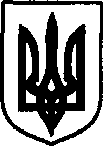 УКРАЇНАДунаєвецька міська рада VII скликанняР І Ш Е Н Н ЯДвадцятої (позачергової) сесії21 квітня  2017 р.                                             Дунаївці	                           №11-20/2017рКеруючись статтею 26 Закону України «Про місцеве самоврядування в Україні», Закону України «Про адміністративні послуги», рішенням Дунаєвецької міської ради від 12 жовтня 2016 року №7-13/2016р «Про внесення змін до структури та загальної чисельності апарату Дунаєвецької міської ради, апарату виконавчого комітету та виконавчих органів Дунаєвецької  міської ради», враховуючи пропозиції спільного засідання постійних комісій від 19.04.2017 р., з метою забезпечення ефективного надання адміністративних послуг,  міська радаВИРІШИЛА:
           1. Пункт 2 рішення тринадцятої (позачергової) сесії від 12 жовтня 2016 р. № 8-13/2016 р. «Про затвердження Положення про Центр надання адміністративних послуг Дунаєвецької міської ради» вважати таким, що втратив чинність.2. Контроль за виконанням рішення покласти на керуючу справами виконкому.Міський голова                                                                                           В.ЗаяцьУКРАЇНАДунаєвецька міська рада VII скликанняР І Ш Е Н Н ЯДвадцятої (позачергової) сесії21 квітня 2017 р.                                     Дунаївці	                                                 №12-20/2017рПро внесення змін до рішення тринадцятої (позачергової) сесії Дунаєвецької міської ради VII скликання від 12 жовтня  2016 р. №6-13/2016рВраховуючи рішення п’ятнадцятої  сесії районної ради VІІ скликання  від 6 березня 2017 року №17-15/2017, керуючись статтею 26 Закону України «Про місцеве самоврядування в Україні»,  міська радаВИРІШИЛА:Внести зміни до рішення тринадцятої (позачергової) сесії Дунаєвецької міської ради VII скликання від 12 жовтня  2016 р. №6-13/2016р «Про прийняття майна з власності територіальних громад сіл, селищ, міста Дунаєвецького району в комунальну власність Дунаєвецької міської ради», а саме пункт 1 викласти в новій редакції:« 1. Прийняти з власності територіальних громад сіл, селищ, міста Дунаєвецького району в комунальну власність Дунаєвецької міської ради комплекс: будівля основного лікуваль ного корпусу з підвалом, площею 2305,6 м2 та поліклініку з підвалом, площею 871,4 м2, який розташований за адресою: м.Дунаївці, вул.Горького, 7/7».Відділу економіки, інвестицій та комунального майна апарату виконавчого комітету міської ради забезпечити здійснення заходів з прийняття вищезазначеного майна у порядку, передбаченому чинним законодавством.Контроль за виконанням даного рішення покласти на постійну комісію з питань житлово-комунального господарства, комунальної власності, промисловості, підприємництва та сфери послуг (голова комісії Л.Красовська).Міський голова                                                                                           В. ЗаяцьУКРАЇНАДунаєвецька міська рада VII скликанняР І Ш Е Н Н ЯДвадцятої (позачергової) сесії21 квітня 2017 р.                                     Дунаївці	                                                 №13-20/2017рПро внесення змін до рішення чотирнадцятої сесії міської ради VІІ скликання №13-14/2016р від 10.11.2016 р. «Про управління майном власності територіальної громади Дунаєвецької міської ради»Відповідно до Постанови Кабінету Міністрів України від 23.11.2016 р. № 930 (діє з 13.12.2016 р.), враховуючи пропозиції спільного засідання постійних комісій від   19.04.2017 р., міська рада ВИРІШИЛА:1. Внести зміни до рішення чотирнадцятої сесії міської ради VІІ скликання №13-14/2016р від 10.11.2016 р. «Про управління майном власності територіальної громади Дунаєвецької міської ради», а саме в додатку 4.1 до рішення  чотирнадцятої сесії міської ради VІІ скликання №13-14/2016р від 10.11.2016 р. «Про управління майном власності територіальної громади Дунаєвецької міської ради» в розділі ІІ «Орендні ставки за використання нерухомого майна, що є власністю територіальних громад» в графі «використання орендарем нерухомого майна за цільовим призначенням»:1) пункт 3 викласти в такій редакції:-офісних приміщень операторів телекомунікацій, які надають послуги рухомого (мобільного) зв’язку, операторів та провайдерів телекомунікацій, які надають послуги доступу до Інтернету.2) пункт 9 викласти в такій редакції:- офісних приміщень, крім офісних приміщень операторів телекомунікацій, які надають послуги рухомого (мобільного) зв’язку, операторів та провайдерів телекомунікацій, які надають послуги доступу до Інтернету;-антен;-технічних засобів і антен операторів телекомунікацій, які надають послуги рухомого (мобільного) зв’язку, операторів та провайдерів телекомунікацій, які надають послуги доступу до Інтернету, операторів, які надають послуги у сфері  проводового електрозв’язку. 3. Контроль за виконанням даного рішення покласти на постійну комісію з питань житлово-комунального господарства, комунальної власності, промисловості, підприємництва та сфери послуг (голова комісії Л. Красовська).Міський голова                                                                                           В. ЗаяцьУКРАЇНАДунаєвецька міська рада VII скликанняР І Ш Е Н Н ЯДвадцятої (позачергової) сесії21 квітня  2017 р.                                     Дунаївці	                                                 №14-20/2017рПро внесення змін до рішення дев’ятнадцятої сесії VII скликання від 28 лютого 2017 р. № 25-19/2017 р.   Керуючись пунктом 30 частини першої статті 26, статтею 60 Закону України «Про місцеве самоврядування в Україні», враховуючи клопотання старост села Залісці Дунаєвецької міської ради Галатин Галини Миколаївни від 07.03.2017 р. № 16, та с. В. Жванчик, с. М. Жванчик, с. Ліпіни, с.Трибухівка, с. Чимбарівка Дунаєвецької міської ради Юрейко Оксани Олексіївною від 14.03.2017 р. № 02.18.01-15/34, настоятеля парафії ієрея Бендаса Руслана (Ростислава) Дмитровича від 12.04.2017 р., враховуючи пропозиції спільного засідання постійних комісій від 19.04.2017 р.,  міська радаВИРІШИЛА:	1. Внести зміни до рішення дев’ятнадцятої сесії VII скликання від 28 лютого 2017р. № 25-19/2017 р. «Про затвердження Переліку майна комунальної власності Дунаєвецької міської ради, що пропонується до відчуження», а саме: 1) включити до Переліку майна комунальної власності Дунаєвецької міської ради, що пропонується для відчуження:- будівлю котельні, яка знаходиться за адресою: с. Залісці, вул. Анатолія Романчука, 4 А;- нежитлову будівлю (медична амбулаторія № 1), яка знаходиться за адресою: с. Великий Жванчик, вул. Центральна, 74/1;- будівлю швейної майстерні, яка знаходиться за адресою: с. Нестерівці, вул. Центральна, 31.2. Додаток до рішення дев’ятнадцятої сесії VII скликання від 28 лютого 2017 р.     № 25-19/2017 р., «Перелік об’єктів, що пропонуються для відчуження міською радою» викласти в новій редакції (додається).  3. Контроль за виконанням даного рішення покласти на постійну комісію з питань житлово-комунального господарства, комунальної власності, промисловості, підприємництва та сфери послуг (голова комісії Л. Красовська).Міський голова                                                                                           В.ЗаяцьУКРАЇНАДунаєвецька міська рада VII скликанняР І Ш Е Н Н ЯДвадцятої (позачергової) сесії21 квітня  2017 р.                                     Дунаївці	                                                 №15-20/2017рПро внесення змін до рішення дев’ятнадцятої сесії VII скликання від 28 лютого 2017 р. № 26-19/2017 р.Керуючись пунктом 30 частини першої статті 26, статтею 60 Закону України «Про місцеве самоврядування в Україні», враховуючи клопотання комунальної установи Дунаєвецької міської ради «Дунаєвецька міська бібліотека» від 31.03.17 р. № 01-29/39, клопотання управління освіти, молоді та спорту Дунаєвецької міської ради від 28.03.2017 р. № 182, враховуючи пропозиції спільного засідання постійних комісій від 19.04.2017 р.,  міська рада  ВИРІШИЛА:1. Внести зміни до рішення дев’ятнадцятої сесії VII скликання від 28 лютого 2017 р. № 26-19/2017 р., «Про затвердження Переліку майна комунальної власності Дунаєвецької міської ради, що пропонується для передачі в оренду», а саме: 1) включити до Переліку майна комунальної власності Дунаєвецької міської ради, що пропонується для передачі в оренду:-  частину приміщення, площею 45,6 м2, №1-4 і №1-5 згідно технічної документації, за адресою: м. Дунаївці, вул. Красінських, 3.2. Додаток до рішення дев’ятнадцятої сесії VII скликання від 28 лютого 2017 р.     № 26-19/2017 р., «Перелік об’єктів, що пропонується для передачі в оренду міською радою VII скликання» викласти в новій редакції (додається). 3. Контроль за виконанням даного рішення покласти на постійну комісію з питань житлово-комунального господарства, комунальної власності, промисловості, підприємництва та сфери послуг (голова комісії Л.Красовська).Міський голова                                                                                           В.ЗаяцьУКРАЇНАДунаєвецька міська рада VII скликанняР І Ш Е Н Н ЯДвадцятої (позачергової) сесії21 квітня 2017 р.                                     Дунаївці	                                                 №16-20/2017рПро оренду майна комунальної власності Дунаєвецької міської радиВідповідно до рішення сесії міської ради № 13-14/2016 р. від 10.11.2016 р. «Про управління майном власності територіальної громади Дунаєвецької міської ради», керуючись статтями 26, 60 Закону України «Про місцеве самоврядування в Україні», Законом України «Про оренду державного та комунального майна», розглянувши листи приватного підприємця Швець В.В. від 04.04.2017 р., приватного підприємця Рапацької Т.М., Головного управління Держгеокадастру у Хмельницькій області від 24.02.2017 р.   № 18-22-06-3095/2-17, комунальної установи Дунаєвецької міської ради «Дунаєвецька міська бібліотека» від 31.03.2017 р. № 01-29/40, Управління освіти, молоді та спорту Дунаєвецької міської ради від 28.03.2017 р. № 182, комунального закладу Дунаєвецької міської ради «Центр первинної медико-санітарної допомоги» від 20.03.2017 р. № 155, КП «Міськводоканал» від 12.04.2017р. № 98, враховуючи пропозиції спільного засідання постійних комісій від 19.04.2017 р.,  міська рада  ВИРІШИЛА:1. Надати в оренду  Приватному підприємцю Швець Валентині Василівні будівлю теплиці загальною площею 392,8 м2, яка знаходиться за адресою: м. Дунаївці вул. Горького, 15,  для розведення зелених насаджень та декоративних рослин терміном на 2 роки, 11 місяців.2. Надати в оренду фізичній особі-підприємцю Рапацькій Тетяні Миколаївні нежитлову будівлю (магазин) загальною площею 133,4 м2, яка знаходиться за адресою:  с. Січинці,  вул. Молодіжна, 1 для розміщення магазину з  кафетерієм терміном на 2 роки, 11 місяців.3. Дати дозвіл на оренду частини даху водонапірної башти, яка знаходиться за адресою: м. Дунаївці, вул. Франца Лендера, 43 Б, балансоутримувачем якого є комунальне підприємство «Міськводоканал», для розміщення антен оператора телекомунікацій приватного підприємства «Інсталтелеком», що надає послуги доступу до Інтернету.4. Дати дозвіл на оренду частини приміщення загальною площею 45,6 м2, яка знаходиться за адресою: м. Дунаївці, вул. Красінських, 3, балансоутримувачем якого є комунальна установа Дунаєвецької міської ради «Дунаєвецька міська бібліотека», для розміщення навчально-методичного центру терміном на 2 роки, 11 місяців.5. Дати дозвіл на оренду  нежитлового приміщення  (гаража) загальною площею 28 м2, який знаходиться за адресою: с. Миньківці, вул. Шевченка, 18, балансоутримувачем якого є комунальний заклад Дунаєвецької міської ради «Центр первинної медико-санітарної допомоги», для розміщення гаража Хмельницького обласного центру екстреної медичної допомоги та медицини катастроф терміном на 2 роки, 11 місяців.6. Відділу з питань економіки, інвестицій та комунального майна апарату виконавчого комітету Дунаєвецької міської ради спільно з балансоутримувачами забезпечити укладення в установленому порядку договорів оренди. 	7. Контроль за виконанням рішення покласти на постійну комісію з питань житлово-комунального господарства, комунальної власності, промисловості, підприємництва та сфери послуг (голова комісії Л.Красовська)Міський голова 	В. ЗаяцьУКРАЇНАДунаєвецька міська рада VII скликанняР І Ш Е Н Н ЯДвадцятої (позачергової) сесії21 квітня 2017 р.                                     Дунаївці	                                                 №17-20/2017рПро проведення конкурсу «Краще село» З метою створення моральних та матеріальних стимулів для підвищення ефективної діяльності старост, розвитку елементів здорової конкуренції, покращення добробуту мешканців сільських територій громади, відповідно до Законів України «Про місцеве самоврядування в Україні», «Про благоустрій населених пунктів», враховуючи пропозиції спільного засідання постійних комісій від 19.04.2017 р., міська рада ВИРІШИЛА:1. Проводити щорічно, до Дня громади, конкурс «Краще село». 2. Затвердити Положення про конкурс «Краще село» (додається). 3. Затвердити склад комісії для проведення огляду-конкурсу «Краще село». 4. Міській раді, як головному розпоряднику коштів, щорічно, при формуванні бюджетних запитів, передбачати кошти для відзначення переможців огляду – конкурсу «Краще село». 5. Контроль за виконанням рішення покласти на заступника голови з питань діяльності виконавчих органів ради Л.Михальського. Міський голова                                                                                           В. ЗаяцьЗАТВЕРДЖЕНО:рішення двадцятої (позачергової) сесії міської ради VІІ скликаннявід 19.04.2017 р. №16-20/2017рПОЛОЖЕННЯ
про конкурс «Краще село»Загальні положенняПоложення розроблене у відповідності із Законами України «Про місцеве самоврядування в Україні», «Про благоустрій населених пунктів» і визначає порядок та умови організації і проведення міського огляду-конкурсу громади у сфері благоустрою на звання «Краще село» (далі огляд-конкурс).Метою проведення огляду-конкурсу є підвищення благоустрою сіл громади, розвиток і підтримка ініціативи жителів, які приймають активну участь у роботі по належному утриманню будинків, прибудинкових територій та вулиць за місцем проживання, покращення їх взаємодії з органами місцевого самоврядування, підприємствами житлово-комунального господарства та депутатами міської ради у вирішенні питань підвищення культури побуту, дотримання правил спільної життєдіяльності, здійснення заходів силами мешканців, спрямованих на благоустрій території Дунаєвецької міської об’єднаної територіальної  громади.Організація та проведення огляду-конкурсу громадиОрганізацію підготовки та проведення огляду-конкурсу громади, визначення переможців здійснює  комісія, яка затверджується розпорядженням міського голови.Комісія в термін з 10 числа щомісячно здійснює моніторинг ведення учасниками огляду-конкурсу робіт з благоустрою, візуально з виїздом на місце, а також шляхом проведення аналізу укладання договорів на вивіз твердих побутових відходів. Комісія на своїх засіданнях підводить підсумки моніторингу ведення робіт, аналізу укладання договорів на вивіз твердих побутових відходів, а також розглядає матеріали, представлені учасниками огляду-конкурсу на підведення підсумків. Результати моніторингу огляду-конкурсу заносяться до оціночних листів, які підписуються членами комісії та висвітлюються в засобах масової інформації.Засідання комісії вважається правомочним, якщо в ньому бере участь більше половини її складу. Рішення приймається відкритим голосуванням більшістю голосів членів комісії, що входять до її складу. У разі рівного розподілу голосів, ухвальним є голос голови  комісії. Засідання комісії оформляються протоколом. Учасники огляду-конкурсуВ огляді-конкурсі мають право брати участь мешканці сіл Дунаєвецької ОТГ. Заявки на участь в огляді-конкурсі подаються до 01 травня 2017 року старостою села (сіл) на ім’я голови комісії з організації та проведення огляду-конкурсу громади і реєструються в окремому журналі.У заявці  зазначається:- адреса об’єкта,  що висувається на участь в огляді-конкурсі; - назва номінації, прізвище, ім’я, по батькові заявника, контактний телефон.Період участі у конкурсі засвідчується фотографічними матеріалами та опис проведених робіт щомісячно.Номінації та критерії визначення переможцівОсновним критерієм підведення підсумків конкурсу є внесок жителів (обсягу робіт, матеріалів, використаних засобів), вкладений в ході вирішення проблемних питань. Максимально можлива сума балів основного критерію - 10 балів.Додаткові критерії оцінювання в номінації на присвоєння звання «Краще село»:здійснення заходів, пов’язаних з охороною довкілля, у тому числі щодо запобігання забрудненню водних об’єктів та повітряного басейну;стан утримання вулиць, майданів, присадибних територій, парканів, тротуарів, сільських цвинтарів, сміттєзвалищ, складів мінеральних добрив у господарствах, кар’єрів;систематичність проведення на території села заходів із забезпечення належного санітарного стану та благоустрою;стан збереження та утримання зелених насаджень, закладення парків, скверів та лісосмуг тощо;ефективність заходів щодо будівництва, утримання та функціонування закладів соціальної сфери (загальний стан закладу, його приміщень, його території) та  внесок громади у їх співфінансування:1) закладів освіти (рівень забезпеченості дітей іграшками, профільним інвентарем, літературою);2) закладів охорони здоров’я (наявність ФАПів, аптек,  рівень їхньої забезпеченості медикаментами та необхідним обладнанням, відсутність скарг від жителів);3) будинків культури та бібліотек (наявність, технічна оснащеність, рівень розвиту художньої самодіяльності, проведення та рівень культурних заходів і участі у них громади); -     загальний стан спортивних споруд для населення за місцем проживання та дитячих ігрових майданчиків (якість проведення та результативність заходів щодо розвитку фізкультури і спорту );стан збереження історико-культурної та природно-заповідної спадщини, утримання кладовищ та пам’ятників;наявність визначного об’єкту чи місця, яке є прикрасою села та відрізняє його від інших сіл;рівень роботи з ветеранами, учасниками бойових дій та учасниками АТО, які проживають на території села.Підведення підсумків огляду-конкурсу та відзначення переможців та учасниківДля підведення підсумків огляду-конкурсу учасники подають матеріали у вигляді текстових та фотографічних матеріалів формату А4, оформлені у швидкозшивач, не пізніше 30 числа щомісячно.Комісія з організації та проведення огляду-конкурсу на підставі розгляду матеріалів, поданих учасниками конкурсу, моніторингу ведення учасниками огляду-конкурсу робіт з благоустрою та аналізу рівня та укладання договорів на вивіз твердих побутових відходів обирає переможців, визначивши три призових місця в номінації, та надає відповідні пропозиції для затвердження підсумків рішенням сесії Дунаєвецької міської ради об’єднаної громди.Нагородження переможців конкурсу проводиться в урочистій обстановці в день святкування Дня громади.Переможці та призери огляду конкурсу нагороджуються. У номінації «Краще село»  вручається Диплом, пам’ятна табличка, яка кріпиться на фасаді старостату та грошовий сертифікат на придбання матеріальних цінностей чи проведення робіт з ремонту чи благоустрою в  розмірі:перше місце – 10 000 грн. друге місце – 8 000 грн. третє місце – 5 000 грн.Інформаційне забезпечення конкурсуПро організацію та результати проведення конкурсу конкурсна комісія інформує населення через Інтернет – сайт або  засоби масової інформації.Секретар міської ради                                                                               М.ОстровськийСклад конкурсної комісії з проведення конкурсу  «Краще село»Секретар міської ради                                                                        М.Островський УКРАЇНАДунаєвецька міська рада VII скликанняР І Ш Е Н Н ЯДвадцятої (позачергової) сесії21 квітня 2017 р.                                     Дунаївці	                                                 №18-20/2017рПро затвердження  генерального  плану таплану  зонування  території села ЗалісціДунаєвецької міської  ради Дунаєвецького району  Хмельницької областіНа підставі ст.ст. 26, 59 Закону  України «Про  місцеве  самоврядування  в Україні», ст.ст. 8, 16, 17, 18 Закону України «Про  регулювання  містобудівної  діяльності», наказу Міністерства регіонального розвитку, будівництва та житлово-комунального господарства України від 16.11.2011 року №290 «Про затвердження Порядку розроблення містобудівної документації», зареєстрованого в Міністерстві юстиції України 20.12.2011 року за №1468/20, ст.ст. 12, 173, 174 Земельного кодексу України, ст.ст. 19,46  Закону України «Про землеустрій», враховуючи висновок відділу містобудування та архітектури облдержадміністрації від 07.02.2017 року № 01.04-19/57 та протокол громадських слухань від 20 грудня 2016 року, з метою забезпечення планомірного, економічного, обґрунтованого і комплексного розвитку села, підвищення його рівня благоустрою та створення сприятливих умов життєдіяльності населення, враховуючи  інтереси  землевласників та землекористувачів, міська рада 	В И Р І Ш И Л А:1. Затвердити  генеральний план та план зонування території села Залісці Дунаєвецької міської ради  Дунаєвецького району Хмельницької області, розроблений ТОВ «АЛЬФА  ГАРАНТ ЛЛС».2. Вважати таким, що втратив чинність генеральний план села Залісці Дунаєвецького району Хмельницької області, який розроблений  Республіканським проектним інститутом по землевпорядкуванню «Укрземпроект» м.Київ у 1970 році.3. Виконавчому комітету Дунаєвецької міської ради:3.1. Довести зміст даного рішення через місцеві засоби масової інформації до жителів Дунаєвецької міської ради.3.2. Забезпечити загальну доступність матеріалів генерального плану та плану зонування території села Залісці Дунаєвецької міської ради  Дунаєвецького району Хмельницької області шляхом його розміщення на веб-сайті Дунаєвецької міської ради та у місцевих періодичних друкованих засобах  масової інформації, а також у загальнодоступному місці у приміщенні Дунаєвецької міської ради.3.3. Замовити розробку проекту землеустрою, щодо  встановлення (зміни) меж села Залісці Дунаєвецької міської ради Дунаєвецького району Хмельницької області  відповідно до затвердженого  генерального плану.4. Контроль за виконанням рішення покласти на постійну комісію з питань містобудування, будівництва, агропромислового комплексу, земельних відносин та охорони навколишнього природного середовища (голова комісії С.Кобилянський).Міський голова 								В. ЗаяцьУКРАЇНАДунаєвецька міська рада VII скликанняР І Ш Е Н Н ЯДвадцятої (позачергової) сесії21 квітня 2017 р.                                     Дунаївці	                                                 №19-20/2017рПро розроблення детального плану території південної частини кварталу в межах вулиць Подільська, Чехова для обґрунтування можливості зміни цільового призначення земельної ділянки в с.Миньківці Дунаєвецького району Хмельницької областіНа підставі ст.ст. 26, 31 Закону України «Про місцеве самоврядування в Україні», ст.ст. 8, 10, 16, 19 Закону України «Про регулювання містобудівної діяльності», ст. 12 Закону України «Про основи містобудування», наказу Міністерства регіонального розвитку, будівництва та житлово-комунального господарства України від 16.11.2011 року №290 «Про затвердження Порядку розроблення містобудівної документації» зареєстрованого в Міністерстві юстиції України 20.12.2011 року за №1468/20, міська рада ВИРІШИЛА:1. Виконавчому комітету Дунаєвецької міської ради:1.1. Виступити замовником розроблення детального плану території південної частини кварталу в межах вулиць Подільська, Чехова для обґрунтування можливості зміни цільового призначення земельної ділянки в с.Миньківці Дунаєвецького району Хмельницької області (орієнтовна площа земельної ділянки 1,1000 га).1.2. Визначити розробника детального плану території південної частини кварталу в межах вулиць Подільська, Чехова для обґрунтування можливості зміни цільового призначення земельної ділянки в с.Миньківці Дунаєвецького району Хмельницької області та укласти договір на розроблення містобудівної документації, в якому виконавчий комітет Дунаєвецької міської ради – “Замовник”, підрядна організація - “Розробник”.1.3. У двотижневий термін забезпечити оприлюднення рішення сесії Дунаєвецької міської ради “Про розроблення детального плану території південної частини кварталу в межах вулиць Подільська, Чехова для обґрунтування можливості зміни цільового призначення земельної ділянки в с.Миньківці Дунаєвецького району Хмельницької області шляхом опублікування у засобах масової інформації району та розміщення на офіційному веб-сайті міської ради.1.4. Забезпечити організацію розроблення детального плану території південної частини кварталу в межах вулиць Подільська, Чехова для обґрунтування можливості зміни цільового призначення земельної ділянки в с.Миньківці Дунаєвецького району Хмельницької області.1.5. Забезпечити проведення громадських слухань щодо врахування громадських інтересів у проекті детального плану території південної частини кварталу в межах вулиць Подільська, Чехова для обґрунтування можливості зміни цільового призначення земельної ділянки в с.Миньківці Дунаєвецького району Хмельницької області в порядку, затвердженому постановою Кабінету Міністрів України від 25.05.2011 № 555 "Про затвердження Порядку проведення громадських слухань щодо врахування громадських інтересів під час розроблення проектів містобудівної документації на місцевому рівні".1.6. Проект детального плану території південної частини кварталу в межах вулиць Подільська, Чехова для обґрунтування можливості зміни цільового призначення земельної ділянки в с.Миньківці Дунаєвецького району Хмельницької області подати на розгляд архітектурно-містобудівної ради при відділі містобудування та архітектури Хмельницької обласної державної адміністрації.1.7. Завершений проект детального плану території південної частини кварталу в межах вулиць Подільська, Чехова для обґрунтування можливості зміни цільового призначення земельної ділянки в с.Миньківці Дунаєвецького району Хмельницької області надати на затвердження Дунаєвецькій міській раді.1.8. Забезпечити оприлюднення  детального  плану  території  протягом 10 днів з дня його затвердження.2. Контроль за виконанням рішення покласти на постійну комісію з питань містобудування, будівництва, агропромислового комплексу, земельних відносин та охорони навколишнього природного середовища (голова комісії С.Кобилянський).Міський голова 	В. ЗаяцьУКРАЇНАДунаєвецька міська рада VII скликанняР І Ш Е Н Н ЯДвадцятої (позачергової) сесії21 квітня 2017 р.                                     Дунаївці	                                                 №20-20/2017рПро надання дозволу на розроблення проекту відведення земліРозлянувши клопотання КП «Міськводоканал» Дунаєвецької міської ради про надання дозволу на виготовлення проектів відведення земельних ділянок, на яких розташовані об’єкти водопостачання і водовідведення в м. Дунаївцях враховуючи пропозиції спільного засідання постійних комісій від 19.04.2017 року, керуючмсь ст. 26 Закону України «Про місцеве самоврядування в Україні», статей 12, 92, 116, 123 Земельного кодексу України, міська радаВИРIШИЛА:Надати дозвіл КП «Міськводоканал» Дунаєвецької міської ради на розроблення проекту землеустрою щодо відведення земельних ділянок для передачі їх в постійне користування на яких розташовані об’єкти водопостачання і водовідведення в м.Дунаївцях, а саме:- земельна ділянка площею 0,1092га для обслуговування КНС№1 по вул. Загородній № 30А;- земельна ділянка площею 0,0504га для обслуговування КНС№2 по пров. Партизанський № 30;- земельна ділянка площею 0,10га для обслуговування КНС№3 по вул. Партизанській № 64;- земельна ділянка площею 0,60га для обслуговування КНС№4 по вул.Садовій № 6;- земельна ділянка площею 0,1658га для обслуговування КНС№5 по вул. Ватутіна № 39;- земельна ділянка площею 0,73 га для обслуговування виробничої бази комунального підприємства «Міськводоканал» по вул. Горького №15.2. Контроль за виконанням рішення покласти на постійну комісію з питань містобудування, будівництва, агропромислового комплексу, земельних відносин та охорони навколишнього природного середовища (голова комісії С.Кобилянський).Міський голова 	В. ЗаяцьУКРАЇНАДунаєвецька міська рада VII скликанняР І Ш Е Н Н ЯДвадцятої (позачергової) сесії21 квітня 2017 р.                                     Дунаївці	                                                 №21-20/2017рПро розроблення документаціїіз землеустроюВраховуючи потребу громади с.Дем'янківці в розширенні існуючого кладовища та розглянувши клопотання старости села Кісілюк Н.М. про оформлення права на землю для розширення сільського кладовища, керуючись пунктом 34 частини 1 статті 26 Закону України «Про місцеве самоврядування в Україні», статтями 12, 116, 118, 123  Земельного кодексу України,  міська радаВИРIШИЛА:1. Звернутись з клопотанням до Головного управління Держгеокадастру у Хмельницькій області стосовно отримання дозволу на розробку проекту землеустрою щодо відведення земельної ділянки орієнтовною площею 2,0 га з метою передачі її з державної в комунальну власність із зміною цільового призначення земель сільськогосподарського призначення (рілля) в землі промисловості, транспорту, зв'язку, енергетики, оборони та іншого призначення для організації місць поховання (кладовища) розташованого за межами населеного пункту с.Дем'янківці на території Дунаєвецької міської ради Дунаєвецькоґо району Хмельницької області.2. Контроль за виконанням рішення покласти на постійну комісію з питань містобудування, будівництва, агропромислового комплексу, земельних відносин та охорони навколишнього природного середовища (голова комісії С.Кобилянський).Міський голова 	В. ЗаяцьУКРАЇНАДунаєвецька міська рада VII скликанняР І Ш Е Н Н ЯДвадцятої (позачергової) сесії21 квітня 2017 р.                                     Дунаївці	                                                 №20-20/2017рПро створеннягромадського пасовища с.ДержанівкаВраховуючи потребу власників худоби територіальної громади с.Держанівка щодо забезпечення в потребі випасання худоби на землях сільськогосподарського призначення державної власності, розташованої на території Дунаєвецької міської ради, Дунаєвецького району, Хмельницької області, відповідно до статтi 26 Закону України «Про мiсцеве самоврядування в Українi», статей 34, 38 Земельного кодексу України, частини п’ятої розділу другому «Прикінцеві та перехідні положення» Закону України «Про внесення змін до деяких законодавчих актів України щодо розмежування земель державної та комунальної власності», міська рада ВИРIШИЛА:1. Звернутись з клопотанням до Головного управління Держгеокадастру у Хмельницькій області стосовно отримання дозволу на розробку проекту землеустрою щодо відведення земельних ділянок для створення громадського пасовища орієнтовною площею 11,0 га за рахунок земель державної власності, не наданих у власність чи користування, розташованих за межами населених пунктів на території Дунаєвецької міської ради, Дунаєвецького району, Хмельницької області з передачею земель в комунальну власність.2. Контроль за виконанням рішення покласти на постійну комісію з питань містобудування, будівництва, агропромислового комплексу, земельних відносин та охорони навколишнього природного середовища (голова комісії С.Кобилянський).Міський голова 	В. ЗаяцьУКРАЇНАДунаєвецька міська рада VII скликанняР І Ш Е Н Н ЯДвадцятої (позачергової) сесії21 квітня 2017 р.                                     Дунаївці	                                                 №23-20/2017рПро створеннягромадського пасовища с.ЧаньківВраховуючи потребу власників худоби територіальної громади с.Чаньків щодо забезпечення в потребі випасання худоби на землях сільськогосподарського призначення державної власності, розташованої на території Дунаєвецької міської ради, Дунаєвецького району, Хмельницької області, відповідно до статтi 26 Закону України «Про мiсцеве самоврядування в Українi», статей 34, 38 Земельного кодексу України, частини п’ятої розділу другому «Прикінцеві та перехідні положення» Закону України «Про внесення змін до деяких законодавчих актів України щодо розмежування земель державної та комунальної власності», міська рада ВИРIШИЛА:1. Звернутись з клопотанням до Головного управління Держгеокадастру у Хмельницькій області стосовно отримання дозволу на розробку проекту землеустрою щодо відведення земельних ділянок для створення громадського пасовища орієнтовною загальною площею 41,93 га в чотирьох ділянках в тому числі:- ділянка №1 – орієнтовною площею 9,0 га;- ділянка №2 – орієнтовною площею 10,0 га;- ділянка №3 – орієнтовною площею 20,0 га;- ділянка №4 – орієнтовною площею 2,93 га;  за рахунок земель державної власності, не наданих у власність чи користування, розташованих за межами населених пунктів на території Дунаєвецької міської ради, Дунаєвецького району, Хмельницької області з передачею земель в комунальну власність.2. Контроль за виконанням рішення покласти на постійну комісію з питань містобудування, будівництва, агропромислового комплексу, земельних відносин та охорони навколишнього природного середовища (голова комісії С.Кобилянський).Міський голова 	В. ЗаяцьУКРАЇНАДунаєвецька міська рада VII скликанняР І Ш Е Н Н ЯДвадцятої (позачергової) сесії21 квітня 2017 р.                                     Дунаївці	                                                 №24-20/2017рПро створеннягромадського пасовища с.ЛисецьВраховуючи потребу власників худоби територіальної громади с.Лисець щодо забезпечення в потребі випасання худоби на землях сільськогосподарського призначення державної власності, розташованої на території Дунаєвецької міської ради, Дунаєвецького району, Хмельницької області, відповідно до статтi 26 Закону України «Про мiсцеве самоврядування в Українi», статей 34, 38 Земельного кодексу України, частини п’ятої розділу другому «Прикінцеві та перехідні положення” Закону України «Про внесення змін до деяких законодавчих актів України щодо розмежування земель державної та комунальної власності», міська рада ВИРIШИЛА:1. Звернутись з клопотанням до Головного управління Держгеокадастру у Хмельницькій області стосовно отримання дозволу на розробку проекту землеустрою щодо відведення земельних ділянок для створення громадського пасовища орієнтовною загальною площею 45,0 га в двох ділянках в тому числі:- ділянка №1 – орієнтовною площею 28,0 га;- ділянка №2 – орієнтовною площею 17,0 га  за рахунок земель державної власності, не наданих у власність чи користування, розташованих за межами населених пунктів на території Дунаєвецької міської ради, Дунаєвецького району, Хмельницької області з передачею земель в комунальну власність.2. Замовити у виконавця землевпорядних робіт розроблення проекту землеустрою щодо відведення земельних ділянок для створення громадського пасовища орієнтовною загальною площею 30,0 га в двох ділянках в тому числі:- ділянка №1 – орієнтовною площею 15,0 га;- ділянка №2 – орієнтовною площею 15,0 газа рахунок земель комунальної власності сільськогосподарського призначення, не наданих у власність чи користування, розташованих в межах населеного пункту с.Лисець на території Дунаєвецької міської ради.3. Контроль за виконанням рішення покласти на постійну комісію з питань містобудування, будівництва, агропромислового комплексу, земельних відносин та охорони навколишнього природного середовища (голова комісії С.Кобилянський).Міський голова 	В. ЗаяцьУКРАЇНАДунаєвецька міська рада VII скликанняР І Ш Е Н Н ЯДвадцятої (позачергової) сесії21 квітня 2017 р.                                     Дунаївці	                                                 №25-20/2017рПро створеннягромадського пасовища с.ГолозубинціВраховуючи потребу власників худоби територіальної громади с.Голозубинці щодо забезпечення в потребі випасання худоби на землях сільськогосподарського призначення державної власності, розташованої на території Дунаєвецької міської ради, Дунаєвецького району, Хмельницької області, відповідно до статтi 26 Закону України «Про мiсцеве самоврядування в Українi», статей 34, 38 Земельного кодексу України, частини п’ятої розділу другому «Прикінцеві та перехідні положення» Закону України «Про внесення змін до деяких законодавчих актів України щодо розмежування земель державної та комунальної власності», міська рада ВИРIШИЛА:1. Звернутись з клопотанням до Головного управління Держгеокадастру у Хмельницькій області стосовно отримання дозволу на розробку проекту землеустрою щодо відведення земельних ділянок для створення громадського пасовища орієнтовною загальною площею 41,93 га в чотирьох ділянках в тому числі:- ділянка №1 – орієнтовною площею 5,0 га;- ділянка №2 – орієнтовною площею 15,0 га;- ділянка №3 – орієнтовною площею 13,0 га;- ділянка №4 – орієнтовною площею 4,0 га;  за рахунок земель державної власності, не наданих у власність чи користування, розташованих за межами населених пунктів на території Дунаєвецької міської ради, Дунаєвецького району, Хмельницької області з передачею земель в комунальну власність.2. Контроль за виконанням рішення покласти на постійну комісію з питань містобудування, будівництва, агропромислового комплексу, земельних відносин та охорони навколишнього природного середовища (голова комісії С.Кобилянський).Міський голова 	В. ЗаяцьУКРАЇНАДунаєвецька міська рада VII скликанняР І Ш Е Н Н ЯДвадцятої (позачергової) сесії21 квітня 2017 р.                                     Дунаївці	                                                 №26-20/2017рПро створеннягромадського пасовища с.ГірчичнаВраховуючи потребу власників худоби територіальної громади с.Гірчична щодо забезпечення в потребі випасання худоби на землях сільськогосподарського призначення державної власності, розташованої на території Дунаєвецької міської ради, Дунаєвецького району, Хмельницької області, відповідно до статтi 26 Закону України «Про мiсцеве самоврядування в Українi», статей 34, 38 Земельного кодексу України, частини п’ятої розділу другому «Прикінцеві та перехідні положення» Закону України «Про внесення змін до деяких законодавчих актів України щодо розмежування земель державної та комунальної власності», міська рада ВИРIШИЛА:1. Звернутись з клопотанням до Головного управління Держгеокадастру у Хмельницькій області стосовно отримання дозволу на розробку проекту землеустрою щодо відведення земельних ділянок для створення громадського пасовища орієнтовною загальною площею 70,0 га в п'яти ділянках в тому числі:- ділянка №1 – орієнтовною площею 13,0 га;- ділянка №2 – орієнтовною площею 17,0 га;- ділянка №3 – орієнтовною площею 13,0 га;- ділянка №4 – орієнтовною площею 15,0 га;- ділянка №5 – орієнтовною площею 12,0 га;  за рахунок земель державної власності, не наданих у власність чи користування, розташованих за межами населених пунктів на території Дунаєвецької міської ради, Дунаєвецького району, Хмельницької області з передачею земель в комунальну власність.2. Контроль за виконанням рішення покласти на постійну комісію з питань містобудування, будівництва, агропромислового комплексу, земельних відносин та охорони навколишнього природного середовища (голова комісії С.Кобилянський).Міський голова 	В. ЗаяцьУКРАЇНАДунаєвецька міська рада VII скликанняР І Ш Е Н Н ЯДвадцятої (позачергової) сесії21 квітня 2017 р.                                     Дунаївці	                                                 №27-20/2017рПро створеннягромадського пасовища с.Великий ЖванчикВраховуючи потребу власників худоби територіальної громади с.Великий Жванчик щодо забезпечення в потребі випасання худоби на землях сільськогосподарського призначення державної власності, розташованої на території Дунаєвецької міської ради, Дунаєвецького району, Хмельницької області, відповідно до статтi 26 Закону України «Про мiсцеве самоврядування в Українi», статей 34, 38 Земельного кодексу України, частини п’ятої розділу другому «Прикінцеві та перехідні положення» Закону України «Про внесення змін до деяких законодавчих актів України щодо розмежування земель державної та комунальної власності», міська рада ВИРIШИЛА:1. Звернутись з клопотанням до Головного управління Держгеокадастру у Хмельницькій області стосовно отримання дозволу на розробку проекту землеустрою щодо відведення земельних ділянок для створення громадського пасовища орієнтовною загальною площею 214,0 га в одинадцяти ділянках в тому числі:- ділянка №1 – орієнтовною площею 15,0 га;- ділянка №2 – орієнтовною площею 14,0 га;- ділянка №3 – орієнтовною площею 22,0 га;- ділянка №4 – орієнтовною площею 18,0 га;- ділянка №5 – орієнтовною площею 40,0 га;- ділянка №6 – орієнтовною площею 20,0 га;- ділянка №7 – орієнтовною площею 14,0 га;- ділянка №8 – орієнтовною площею 12,0 га;- ділянка №9 – орієнтовною площею 22,0 га;- ділянка №10 – орієнтовною площею 20,0 га;- ділянка №11 – орієнтовною площею 17,0 га;  за рахунок земель державної власності, не наданих у власність чи користування, розташованих за межами населених пунктів на території Дунаєвецької міської ради, Дунаєвецького району, Хмельницької області з передачею земель в комунальну власність.2. Контроль за виконанням рішення покласти на постійну комісію з питань містобудування, будівництва, агропромислового комплексу, земельних відносин та охорони навколишнього природного середовища (голова комісії С.Кобилянський).Міський голова 	В. ЗаяцьУКРАЇНАДунаєвецька міська рада VII скликанняР І Ш Е Н Н ЯДвадцятої (позачергової) сесії21 квітня 2017 р.                                     Дунаївці	                                                 №28-20/2017рПро створеннягромадського пасовища с.ГаннівкаВраховуючи потребу власників худоби територіальної громади с.Ганнівка щодо забезпечення в потребі випасання худоби на землях сільськогосподарського призначення державної власності, розташованої на території Дунаєвецької міської ради, Дунаєвецького району, Хмельницької області, відповідно до статтi 26 Закону України «Про мiсцеве самоврядування в Українi», статей 34, 38 Земельного кодексу України, частини п’ятої розділу другому «Прикінцеві та перехідні положення» Закону України «Про внесення змін до деяких законодавчих актів України щодо розмежування земель державної та комунальної власності», міська рада ВИРIШИЛА:1. Звернутись з клопотанням до Головного управління Держгеокадастру у Хмельницькій області стосовно отримання дозволу на розробку проекту землеустрою щодо відведення земельних ділянок для створення громадського пасовища орієнтовною загальною площею 41,0 га в трьох ділянках в тому числі:- ділянка №1 – орієнтовною площею 20,0 га;- ділянка №2 – орієнтовною площею 15,0 га;- ділянка №3 – орієнтовною площею 6,0 га;  за рахунок земель державної власності, не наданих у власність чи користування, розташованих за межами населених пунктів на території Дунаєвецької міської ради, Дунаєвецького району, Хмельницької області з передачею земель в комунальну власність.2. Контроль за виконанням рішення покласти на постійну комісію з питань містобудування, будівництва, агропромислового комплексу, земельних відносин та охорони навколишнього природного середовища (голова комісії С.Кобилянський).Міський голова 	В. ЗаяцьУКРАЇНАДунаєвецька міська рада VII скликанняР І Ш Е Н Н ЯДвадцятої (позачергової) сесії21 квітня 2017 р.                                     Дунаївці	                                                 №29-20/2017рПро створеннягромадського пасовища с.Слобідка ГірчичнянськаВраховуючи потребу власників худоби територіальної громади с.Слобідка Гірчичнянська щодо забезпечення в потребі випасання худоби на землях сільськогосподарського призначення державної власності, розташованої на території Дунаєвецької міської ради, Дунаєвецького району, Хмельницької області, відповідно до статтi 26 Закону України «Про мiсцеве самоврядування в Українi», статей 34, 38 Земельного кодексу України, частини п’ятої розділу другому «Прикінцеві та перехідні положення» Закону України «Про внесення змін до деяких законодавчих актів України щодо розмежування земель державної та комунальної власності», міська рада ВИРIШИЛА:1. Звернутись з клопотанням до Головного управління Держгеокадастру у Хмельницькій області стосовно отримання дозволу на розробку проекту землеустрою щодо відведення земельних ділянок для створення громадського пасовища орієнтовною загальною площею 58,0 га в двох ділянках в тому числі:- ділянка №1 – орієнтовною площею 29,0 га;- ділянка №2 – орієнтовною площею 29,0 га;  за рахунок земель державної власності, не наданих у власність чи користування, розташованих за межами населених пунктів на території Дунаєвецької міської ради, Дунаєвецького району, Хмельницької області з передачею земель в комунальну власність.2. Контроль за виконанням рішення покласти на постійну комісію з питань містобудування, будівництва, агропромислового комплексу, земельних відносин та охорони навколишнього природного середовища (голова комісії С.Кобилянський).Міський голова 	В. ЗаяцьУКРАЇНАДунаєвецька міська рада VII скликанняР І Ш Е Н Н ЯДвадцятої (позачергової) сесії21 квітня 2017 р.                                     Дунаївці	                                                 №30-20/2017рПро створеннягромадського пасовища с.ІванківціВраховуючи потребу власників худоби територіальної громади с.Іванківці щодо забезпечення в потребі випасання худоби на землях сільськогосподарського призначення державної власності, розташованої на території Дунаєвецької міської ради, Дунаєвецького району, Хмельницької області, відповідно до статтi 26 Закону України «Про мiсцеве самоврядування в Українi», статей 34, 38 Земельного кодексу України, частини п’ятої розділу другому «Прикінцеві та перехідні положення» Закону України «Про внесення змін до деяких законодавчих актів України щодо розмежування земель державної та комунальної власності», міська рада ВИРIШИЛА:1. Звернутись з клопотанням до Головного управління Держгеокадастру у Хмельницькій області стосовно отримання дозволу на розробку проекту землеустрою щодо відведення земельних ділянок для створення громадського пасовища орієнтовною загальною площею 38,7 га в двох ділянках в тому числі:- ділянка №1 – орієнтовною площею 6,7 га;- ділянка №2 – орієнтовною площею 32,0 га;  за рахунок земель державної власності, не наданих у власність чи користування, розташованих за межами населених пунктів на території Дунаєвецької міської ради, Дунаєвецького району, Хмельницької області з передачею земель в комунальну власність.2. Контроль за виконанням рішення покласти на постійну комісію з питань містобудування, будівництва, агропромислового комплексу, земельних відносин та охорони навколишнього природного середовища (голова комісії С.Кобилянський).Міський голова 	В. ЗаяцьУКРАЇНАДунаєвецька міська рада VII скликанняР І Ш Е Н Н ЯДвадцятої (позачергової) сесії21 квітня 2017 р.                                     Дунаївці	                                                 №31-20/2017рПро створення громадського пасовища с.СокілецьВраховуючи потребу власників худоби територіальної громади с.Сокілець щодо забезпечення в потребі випасання худоби на землях сільськогосподарського призначення державної власності, розташованої на території Дунаєвецької міської ради, Дунаєвецького району, Хмельницької області, відповідно до статтi 26 Закону України «Про мiсцеве самоврядування в Українi», статей 34, 38 Земельного кодексу України, частини п’ятої розділу другому «Прикінцеві та перехідні положення» Закону України «Про внесення змін до деяких законодавчих актів України щодо розмежування земель державної та комунальної власності», міська рада ВИРIШИЛА:1. Звернутись з клопотанням до Головного управління Держгеокадастру у Хмельницькій області стосовно отримання дозволу на розробку проекту землеустрою щодо відведення земельних ділянок для створення громадського пасовища орієнтовною загальною площею 101,09 га в трьох ділянках в тому числі:- ділянка №1 – орієнтовною площею 45,09 га;- ділянка №2 – орієнтовною площею 31,00 га;- ділянка №3 – орієнтовною площею 25,00 га;  за рахунок земель державної власності, не наданих у власність чи користування, розташованих за межами населених пунктів на території Дунаєвецької міської ради, Дунаєвецького району, Хмельницької області з передачею земель в комунальну власність.2. Контроль за виконанням рішення покласти на постійну комісію з питань містобудування, будівництва, агропромислового комплексу, земельних відносин та охорони навколишнього природного середовища (голова комісії С.Кобилянський).Міський голова 	В. ЗаяцьУКРАЇНАДунаєвецька міська рада VII скликанняР І Ш Е Н Н ЯДвадцятої (позачергової) сесії21 квітня 2017 р.                                     Дунаївці	                                                 №32-20/2017рПро створення громадського пасовища с.МушкутинціВраховуючи потребу власників худоби територіальної громади с.Мушкутинці щодо забезпечення в потребі випасання худоби на землях сільськогосподарського призначення державної власності, розташованої на території Дунаєвецької міської ради, Дунаєвецького району, Хмельницької області, відповідно до статтi 26 Закону України «Про мiсцеве самоврядування в Українi», статей 34, 38 Земельного кодексу України, частини п’ятої розділу другому «Прикінцеві та перехідні положення» Закону України «Про внесення змін до деяких законодавчих актів України щодо розмежування земель державної та комунальної власності», міська рада ВИРIШИЛА:1. Звернутись з клопотанням до Головного управління Держгеокадастру у Хмельницькій області стосовно отримання дозволу на розробку проекту землеустрою щодо відведення земельних ділянок для створення громадського пасовища орієнтовною загальною площею 15,05 га в трьох ділянках в тому числі:- ділянка №1 – орієнтовною площею 7,05 га;- ділянка №2 – орієнтовною площею 6,67  га;- ділянка №3 – орієнтовною площею 1,33га;  за рахунок земель державної власності, не наданих у власність чи користування, розташованих за межами населених пунктів на території Дунаєвецької міської ради, Дунаєвецького району, Хмельницької області з передачею земель в комунальну власність.2. Контроль за виконанням рішення покласти на постійну комісію з питань містобудування, будівництва, агропромислового комплексу, земельних відносин та охорони навколишнього природного середовища (голова комісії С.Кобилянський).Міський голова 	В. ЗаяцьКод програмної класифікаціїКод ТПКВКМБВидатки за функціональною класифікацієюВсьоговидатки споживанняЗ нихЗ нихвидатки розвиткуКод програмної класифікаціїКод ТПКВКМБВидатки за функціональною класифікацієюВсьоговидатки споживанняОплата працікомунальні послуги та енергоносіївидатки розвитку123456780110000Міська рада629 300629 3008 90001101700170Організаційне, інформаційно-аналітичне та матеріально-технічне забезпечення діяльності міської ради51 20051 2008 90001134003400Інші видатки на соціальний захист населення100 000100 00001160606060Благоустрій міст, сіл, селищ31 10031 10001166506650Утримання та розвиток інфраструктури доріг381 200381 20001186008600Інші видатки65 80065 8001010000Управління освіти, молоді та спорту1 915 6001 915 6001 380 60010110201020Надання загальної середньої освіти загальноосвітніми навчальними закладами1 725 6001 725 6001 380 60010150315031Утримання та навчально-тренувальна робота комунальних дитячо-юнацьких спортивних шкіл40 00040 00010150615061Забезпечення діяльності місцевих центрів фізичного здоров»я населення  «Спорт для всіх» та проведення заходів серед населення регіону150 000150 0007610170Фінансове управління871 200871 20076188008800Інші субвенції871 200871 200Всього3 416 1003 416 1001 389 800Код програмної класифікаціїКод ТПКВКМБВидатки за функціональною класифікацієюВсьоговидатки споживанняЗ нихЗ нихвидатки розвиткуКод програмної класифікаціїКод ТПКВКМБВидатки за функціональною класифікацієюВсьоговидатки споживанняОплата працікомунальні послуги та енергоносіївидатки розвитку123456780110000Міська рада2 424 900172 0002 252 90001101700170Організаційне, інформаційно-аналітичне та матеріально-технічне забезпечення діяльності міської ради23 90023 90001140904090Палаци і будинки культури, клуби та інші184 100184 10001141004100Школи естетичного виховання дітей31 30031 30001160216021Капітальний ремонт житлового фонду15 50015 50001160526052Забезпечення функціонування водопровідно-каналізаційного господарства736007360001160606060Благоустрій міст, сіл, селищ10 00010 00001163106310Реалізація заходів щодо інвестиційного розвитку територій1 363500136350001164306430Розробка схем та проектних рішень масового застосування20 00020 00001166506650Утримання та розвиток інфраструктури доріг574 50043 500531 00001191109110Охорона та раціональне використання природних ресурсів128 500128 5001010000Управління освіти, молоді та спорту72 00072 00010110201020Надання загальної середньої освіти загальноосвітніми навчальними закладами72 00072 000Всього2 496 900172 0002 324 900Голова КомітетуГолова КомітетуГолова КомітетуЗаяць Веліна Владиславівнаміський головаЗаступник голови КомітетуЗаступник голови КомітетуЗаступник голови КомітетуСлюсарчик Надія Олексіївна  заступник міського головиВідповідальний секретарВідповідальний секретарВідповідальний секретарМудра Ірина Олександрівнапрацівник відділу організаційної та кадрової роботиЧлени КомітетуАналітична групаЧлени КомітетуАналітична групаЧлени КомітетуАналітична групаОстровський Микола Гелярдовичсекретар міської радиАбзалова Тетяна Віталіївнаначальник фінансового управління виконавчого комітету Дунаєвецької міської радиАтаманчук Олег Миколайовичначальник відділу з питань житлово-комунального господарстваГорний Юрій Юрійовичначальник відділу економіки, інвестицій та комунального майна виконавчого комітету Дунаєвецької міської радиМартинюк Олександр МиколайовичФОП Громадське об’єднання « Патріотів села»Войцихов Юрій ЙосиповичФізична особа підприємець, магазин «Юзер»Микитюк Юрій Васильовичменеджер, ФГ «Плодорозсадник «Ремет»,Дослідницька групаДослідницька групаДослідницька групаТулюк Іван Вікторовичголовний інженер КП Дунаєвецької міської ради «Благоустрій Дунаєвеччини»Гнатовська Анастасія Анатоліївнаприватний підприємецьКолісник Володимир Володимировичначальник управлінння освіти, молоді та спорту ДМРВойдевич Вадим Анатолійовичзаступник головного лікаря КЗ ДМР «Центр первинної медико-санітарної допомоги»Антал В’ячеслав Івановичадвокат, приватний підприємецьШурдило Олег Петровичдиректор КУ Дунаєвецької міської ради «ДЮСШ»Саєв Руслан  Васильовичголовний інженер, КП «ЖЕО» ДМРДудка Сергій Миколайовичначальник КП  «Міськводоканал» ДМРМанчук Наталя Володимирівназаступник директора КУ Дунаєвецької міської ради «МКМПЦ»Попюк Раїса ВасилівнаГолова Дунаєвецького районного товариства інвалідів Всеукраїнської організації інвалідів «Союз організації інвалідів України»Інформаційна групаІнформаційна групаІнформаційна групаІвшина Ніна Михайлівнапрацівник громадської приймальні народного депутата Гереги О.В.Фурман Наталя Сергіївнаначальник відділу інформаційно-технічного забезпечення Дунаєвецької міської радиБайталюк Валентина Богданівнаголовний редактор КП ДРР «Редакція газети «Дунаєвецький вісник»Глухів Богдан Бориславовичголовний бухгалтерХозінський Вадим Анатолійовичприватний підприємецьПро внесення змін до рішення  тринадцятої(позачергової) сесії від 12 жовтня 2016 р.№8-12/2016 р «Про затвердження Положенняпро Центр надання адміністративних послугДунаєвецької міської ради»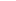 Розміщення:40-фінансових установ, ломбардів, бірж, брокерських, дилерських, маклерських, рієлторських контор (агентств нерухомості), банкоматів;-ресторанів з нічним режимом роботи;-торговельних об'єктів з продажу ювелірних виробів, виробів з дорогоцінних металів та дорогоцінного каміння, антикваріату, зброї;Розміщення:    18-крамниць-складів, магазинів-складів;-турбаз, мотелів, кемпінгів, літніх будиночків;-торговельних об'єктів з продажу: непродовольчих товарів, алкогольних та тютюнових виробів промислових товарів, що були у використанні автотоварів  відео - та аудіопродукції;Голова комісії:Голова комісії:Голова комісії:Заяць Веліна Владиславівна-міський головаСекретар комісії:Секретар комісії:Секретар комісії:Михальський Леонід Тадеушович-заступник міського головиЧлени комісії:Члени комісії:Члени комісії:Островський Микола Гелярдович-секретар міської радиТокарчук Олександр Станіславович-начальник КП «ЖЕО» Дунаєвецької міської радиПоплавський Валерій Михайлович-начальник КП Дунаєвецької міської ради «Благоустрій Дунаєвеччини»Дудка Сергій Миколайович-начальник КП «Міськводоканал» Дунаєвецької міської радиГлухів Борислав Павлович-начальник КП «Тепломережа» Дунаєвецької міської радиБуяр Лілія Петрівна-депутат міської радиСусляк Дмитро Анатолійович-депутат міської радиВойцехов Юрій Йосипович-приватний підприємець,член Ради підприємцівСлабінський Микола Олександрович-член Дунаєвецької районної організації ветеранів Афганістану (Воїнів Інтернаціоналістів)